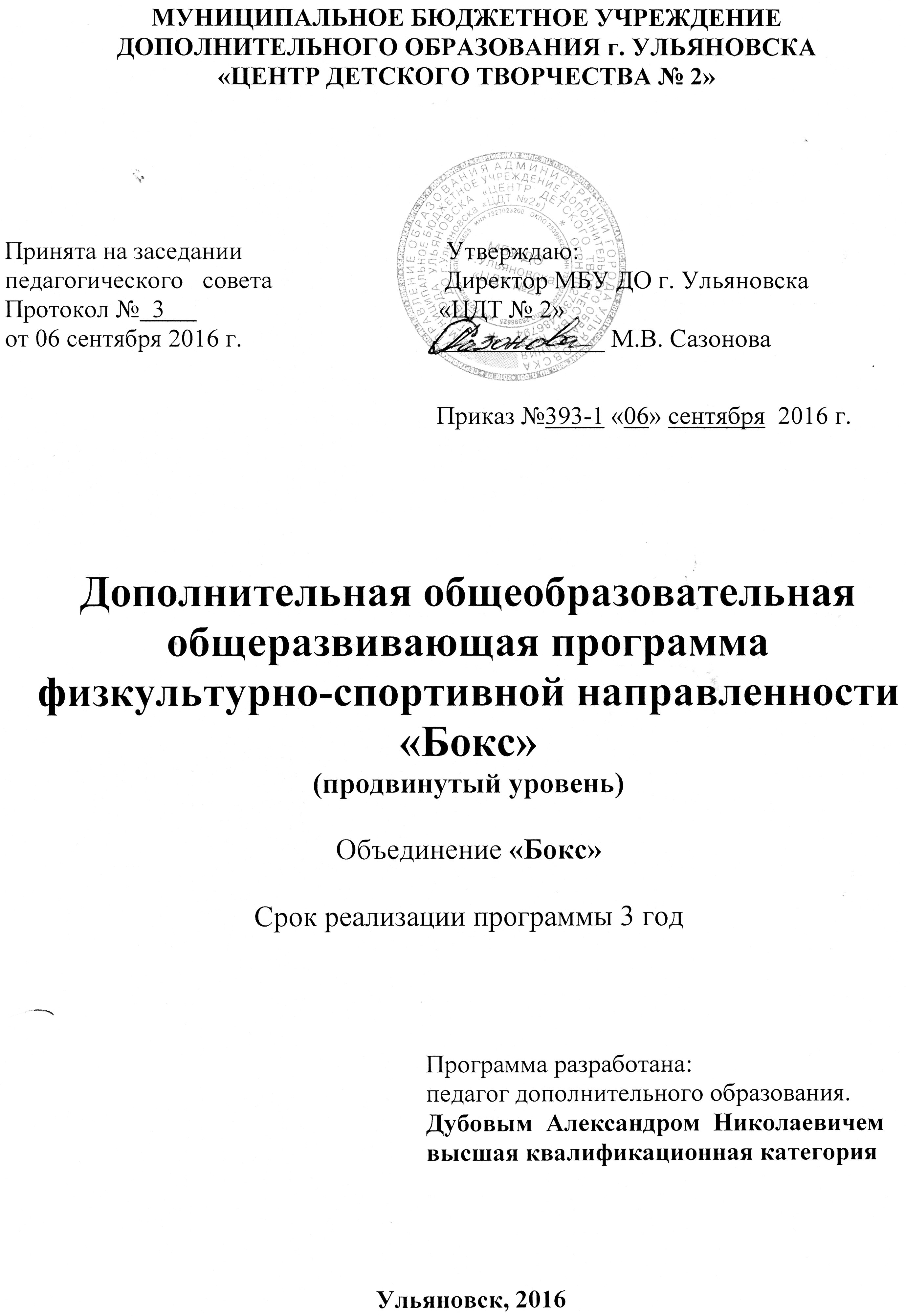 МУНИЦИПАЛЬНОЕ БЮДЖЕТНОЕ УЧРЕЖДЕНИЕ ДОПОЛНИТЕЛЬНОГО ОБРАЗОВАНИЯ г. УЛЬЯНОВСКА «ЦЕНТР ДЕТСКОГО ТВОРЧЕСТВА № 2»Принята на заседании                                Утверждаю:педагогического   совета                           Директор МБУ ДО г. Ульяновска Протокол №  3                                           «ЦДТ № 2» от 06 сентября .                               _____________ М.В. Сазонова                                                                     Приказ №393-1 «06» сентября  .Дополнительная общеобразовательная общеразвивающая программафизкультурно-спортивной направленности «Бокс» (продвинутый уровень)Объединение «Бокс»Срок реализации программы 3 год                                                                  Программа разработана:                                                                   педагог дополнительного образования.                                                                  Дубовым  Александром  Николаевичем                                                                  высшая квалификационная категорияУльяновск, 2016Содержание1. Комплекс основных характеристик дополнительной общеобразовательной  общеразвивающей  программы1.1 Пояснительная записка. 1.2 Цель и задачи программы.1.3 Содержание программы. 1.4 Планируемые результаты.2. Комплекс организационно-педагогических условий. 2.1 Календарный  учебный  график2.2 Условия реализации программы.2.3 Формы аттестации.2.4 Оценочные материалы.2.5 Методические материалы. 2.6 Список литературы.1. Комплекс основных характеристик дополнительной общеразвивающей программы1.1 Пояснительная запискаДополнительная общеобразовательная общеразвивающая программа физкультурно-спортивной направленности «Бокс» рассмотрена на заседании методического совета Протокол №1 от 02.09.2016 г.Дополнительная общеобразовательная общеразвивающая программа «БОКС» является модифицированной, по направленности - физкультурно-спортивной, по уровню освоения – продвинутой.	Программа разработана в соответствии со следующими документами: Федеральный Закон Российской Федерации от 29.12.2012 г. № 273 «Об образовании в Российской Федерации» (далее – ФЗ № 273), Приказ Министерства образования и науки Российской Федерации от 29 августа . № 1008 «Об утверждении порядка организации и осуществления образовательной деятельности по дополнительным общеобразовательным программам»Концепция развития дополнительного образования детей от 4 сентября . № 1726Письмо Минобрнауки России от 14 декабря 2015 г. № 09-3564 "О внеурочной деятельности и реализации дополнительных общеобразовательных программ"Методические рекомендации по проектированию дополнительных общеразвивающих программ. Письмо Минобрнауки России от 18.11.15 №09-3242СанПин 2.4.3172-14: «Санитарно-эпидемиологические требования к устройству, содержанию и организации режима работы образовательных организаций дополнительного образования детей», утверждённый постановлением Главного государственного санитарного врача РФ от 4 июля 2014 года № 41.Локальные акты Учреждения.Актуальность программы обусловлена тем, что наряду с  физкультурно-оздоровительной и воспитательной работой, направленной на разностороннюю физическую подготовку, осуществляется совершенствование техники и тактики вида спорта бокс. Адресат программы - дополнительная общеразвивающая программа «БОКС» разработана для обучающихся 13 – 18 лет, прошедшие стартовый и базовый уровень по программе «Бокс» и выполнившие  2 и 3 юношеские разряды. Объём программы: Программа  рассчитана на очную форму обучения (с учетом Федерального закона от 29.12.2012 № 273-ФЗ "Об образовании в Российской Федерации") и включает 216 часов (теории и практики).Формы обучения и виды занятий: -групповые теоретические занятия (в виде лекций);-групповые    практические    учебно-тренировочные занятия            Срок освоения  программы:  содержание программы  «БОКС» рассчитано  на 3 года обучения. Занятия проводятся с сентябрь по май месяц включительно.Режим занятий:            Группы  занимаются  3 раза в неделю. Продолжительность одного занятия: 2 по45 минут , 15 минут - перерыв. Каждая группа занимается по своему определенному расписанию. Состав групп постоянный, допускается зачисление обучающихся в течение всего учебного года (на основании Приказа Министерства образования и науки Российской Федерации (Минобрнауки России) от 29 августа . № 1008 "Об утверждении Порядка организации и осуществления образовательной деятельности по дополнительным общеобразовательным программам").Цель и задачи программы.            Цель программы: формирования спортивного мастерства боксеров, к которым относятся – состояние здоровья, дальнейшее развитие физических качеств, функциональной подготовленности, совершенствование технико-тактического арсенала, воспитание специальных психических качеств и приобретение соревновательного опыта с целью повышения спортивных результатов.Задачи программы:          Обучающие: овладение техникой выполнения обширного комплекса физических упражнений и освоение  техники подвижных и спортивных игр;совершенствование техники бокса;расширение и углубление теоретических знаний в области гигиены, медицины, физической культуры, спорта и олимпийского движения;Развивающие:развитие физических качеств (силы, выносливости, быстроты, гибкости и ловкости);укрепление здоровья и гармоничное развитие всех органов и систем организма детей;          Воспитательные: овладение умениями организовывать режим дня (утренняя зарядка, оздоровительные мероприятия, подвижные игры и т. д.); формирование навыка систематического наблюдения за своим физическим состоянием, величиной физических нагрузок, данных мониторинга здоровья (рост, масса тела и др.), показателей развития основных физических качеств (силы, быстроты, выносливости, ловкости, гибкости).воспитание дисциплинированности, трудолюбия, целеустремленности, патриотических качеств, доброжелательного отношения к товарищам;воспитание моральных и волевых качеств.1.3 Содержание программы.Учебный  план. Содержательная часть программы.Раздел 1. Требования к занимающимся  (4 часа).                                                                                                                                                                                        Занятия 1,54.      Теория:      Врачебный контроль и самоконтроль.       Врачебный контроль    и особая роль его для боксера.       Значение  врачебного     исследования     оценки     физического развития     и степени тренированности.  Гигиена, закаливание.     Личная гигиена боксера. Гигиена сна, одежды, обуви. Значение закаливания. Основы и гигиеническое значение водных процедур (умывание, обтирание, обливание, душ, баня, купание). Закаливание воздухом, водой и солнцем при занятиях боксом.        Режим и питание. Режим его роль для боксера. Режим отдыха, питания, тренировки, сна. Весовой режим. Набор веса и переход в более тяжелые категории. Значение питания.Техника безопасности на занятиях.Предупреждение травматизма на тренировках и соревнованиях. Инструкция по охране труда при проведении занятий по боксу. Правила пожарной безопасности при проведении занятий с обучающимися.         Форма контроля: зачет (контрольные вопросы).Раздел 2. Восстановительные и культурно - досуговые мероприятия (18часов).Занятия (по плану).Теория:Режимные факторы. Сочетание тренировок и отдыха. Сон. Питание. Ритм биологической активности. Естественные факторы природы (солнце, воздух и вода), гигиена тела, одежды.Практика:Переключение деятельности. Циклические упражнения (ходьба, бег, лыжи, плавание и др.).. Массаж, самомассаж. Волевое расслабление мышц. Аутогенная направленность упражнений. Музыка, театр, кино, музей. Корригирующая гимнастика. Все эти элементы восстановительных мероприятий должны быть тесно связаны между собой.        Форма контроля: Опрос.Раздел 3. Общая физическая подготовка (ОФП) (52часа).        Занятия (по плану).Цель: развитие функциональных возможностей организма и овладение широким диапазоном двигательных навыков и умений.Физическое развитие спортсменов (обучающихся), укрепление костно-мышечного аппарата. Улучшение (особенно в детско-юношеском возрасте) функционирования сердечно-сосудистой и дыхательной системы. Развитие основных физических качеств.Теория: Виды строевых упражнений. Виды упражнений на гимнастических снарядах. Акробатические упражнения. Упражнения в самостраховке и страховке партнера. Лыжная подготовка, плавание. Практика: упражнения по общей физической подготовке:Строевые упражнения. Построения, перемещения.Упражнения для развития гибкости.Упражнения на равновесие и точность движений.Упражнения для развития быстроты.Упражнения со скакалками для развития прыгучести стопы.Упражнения для развития равновесия.Упражнения с гимнастической палкой.Упражнения на формирование правильной осанки.Акробатические упражнения (кувырки, перевороты, стойки).Упражнения на гимнастической стенке.Упражнения с отягощениями.Упражнения с сопротивлением.Упражнения с грузом.Упражнения для укрепления положения "моста".Упражнения на скорость.Упражнения на выносливость.Легкоатлетические упражненияСпортивные и подвижные игры.Плавание.Лыжи.Форма контроля: самостоятельная и практическая работа на занятии, соревнования.Раздел 4. Специальная физическая подготовка (СФП) (54часа).Занятия (по плану). Теория.СФП как основной развивающий фактор совершенствования функциональных возможностей боксеров средства и методы развития силы быстроты, выносливости, гибкости, ловкости. Практика: упражнения по специальной физической подготовке:Условный бой, имитационные упражнения.Тренировка на снарядах. Тренировка специальной ударной выносливости на тяжелом боксерском мешке в различных двигательных режимах. Отработка точных ударов на лапах. Бой по заданию. Спарринг.Боевые дистанции. Изменение дистанций по заданию тренера.Обучение защитным действиям и простым атакам и контратакам.Защитные действия, с изменением дистанций. Контрудары. Контратаки.Форма контроля: самостоятельная и практическая работа, диагностика. Раздел 5. Техника и тактика  (62 часа).Техническая подготовка. Занятия (по плану). Теория.Классификация ударов в боксе и их терминология. Биомеханика - основа удара и защиты в боксе. Защиты, контратаки и их классификация. Практика: боевая позиция: активно-защитная, наступательная, защитная; передвижения: одиночными шагами, слитными; удары снизу, (с распределением веса тела на обе ноги, с переносом веса тела, с шагом (влево, вправо, вперед, назад); комбинации из двух, трёх и четырёх ударов (повторные удары в голову и туловище);защиты от ударов снизу (подставка локтей, остановка - положением предплечья, подставка ладоней, отбивы предплечьем);  защиты от боковых ударов (нырки; приседание, оттяжка, остановка- наложением; защиты от коротких прямых ударов (уклоны, подставки). Форма контроля:  опрос, практическая работа на занятии.                                               Тактическая подготовка.Занятия (по плану). Теория.Основные тактические приёмы ближнего боя: атака, контратака, защита, активная защита, манёвренные шаги вправо, влево, вперед, назад и в промежуточных направлениях, занятие руками внутреннего положения в позиции противника, вход на ближнюю дистанцию и выход из неё, выход из угла и от канатов ринга. Практика: боевые действия на ближней дистанции:стойки, передвижения; подготовительные (маневрирование, финтовые движения); наступательные (развитие и завершение атаки); оборонительные (защитные и ответные действия).Форма контроля:  опрос, практическая работа на занятии. Раздел 6. Контрольные  испытания по физической подготовке                         (4 часа).Занятия 3,107.Теория: основные сведения о сдаче контрольных нормативов, технические основы выполнения нормативов.Практика: сдача беговых нормативов на скорость и скоростную выносливость: 30 м., 60 м., 100 м.; на взрывную силу: прыжок в длину с места; на силу: отжимание, подтягивание, метание теннисного мяча. Сдача специализированных тестов с направленностью на бокс. Форма контроля:  Сдача нормативов.Раздел 7. Судейская подготовка (4 часа).Теория: Обязанности секретаря соревнования. Запрещенные действия и удары. Взвешивание спортсменов. Жеребьёвка и составление пар Продолжительность боя. Весовые категории. Практика:судейство на внутренних соревнованиях в качестве секретаря соревнований; судейство на внутренних соревнованиях в качестве судьи хронометриста;судейство на внутренних соревнованиях в качестве судьи при участниках.Форма контроля: самостоятельная практическая работа, соревнования, опрос. Раздел 8. Участие в соревнованиях (18 часов).Теория: Основные команды рефери. Выполнение команд боксером.Практика: Участие в районных, городских, областных, всероссийских соревнованиях.Форма контроля:  текущий контроль.1.4 Планируемые результатыЛичностные:1.  воспитание интереса к занятиям ;2.  воспитание самостоятельности, настойчивости, выдержки, самообладания;3.  воспитание  уважительного отношения к сопернику;4.  воспитание коммуникативных навыков. Метапредметные:1.  развитие спортивно -  волевых качеств и  общей физической подготовки;2.  развитие навыков  самостоятельной  работы.Предметные:К концу   обучения дети должны знать:правила соревнований,  их организация и проведение;процесс официального взвешивания; технические и тактические приёмы ведения боя;процесс жеребьёвки.К концу обучения дети должны уметь:контролировать свой боевой вес;подготовить себя к бою;анализировать свои атакующие и защитные действия;анализировать действия соперника;восстановить себя после боя;судить соревнования (районные, городские, областные).2. Комплекс организационно-педагогических условий2.1 Календарный учебный график           Календарный учебный график определяет количество учебных недель и количество учебных дней, включая продолжительность каникул, дату начала и окончания учебных периодов. Календарный учебный график составляется индивидуально для каждой группы. Всего на выполнение  программы  отводится  216 часа, где на теорию приходится  20 часов, на практику 196 часов.2.2 Условия реализации программы.- помещение для занятий, соответствующее санитарно-гигиеническим требованиям Закона о Санитарно-эпидемиологических правилах и нормативах СанПиН 2.4.4.3172-14 (кабинет, школьный спортзал);- оборудование специальный спортивный зал (с пропускной способностью не менее 15   человек) с вентиляцией, хорошим освещением, раздевалкой, душем,  необходимым температурным режимом;гимнастическая стенка «шведская»;гимнастические скамейки (не менее двух);перекладина (турник);медицинские весы;игровой зал для спортивных игр.- инвентарьринг или гимнастические маты для выполнения акробатических упражнений;боксерские перчатки 15 пар;боксерский шлем 15 штук;скакалка 15 штук;	набор гантелей различного веса;штанги (не менее двух);мячи для игровых видов спорта (волейбольный, футбольный, баскетбольный);набивные мячи 15 штук;боксерские лапы;секундомер;боксерские снаряды (мешки, груши, подушки);Примечание: Отсутствие чего-либо из выше перечисленного инвентаря и оборудования заметно снижает уровень и качество подготовки спортсменов - боксеров.- учебно-методическая литература (учебники, пособия, журналы по боксу, методические разработки составителя данной программы);- наглядные пособия (видеозаписи тренировок, соревнований, плакаты).2.3 Формы аттестации.Формы подведения итогов: В течении учебного года запланировано участие в соревнованиях. В начале (сентябрь) учебного года проводится входная диагностика, в середине учебного года – текущая диагностика, и в конце (май) учебного года обязательно итоговая диагностика. По результатам диагностики в начале, в середине и в конце  учебного года  выводится  динамика, и подводятся  общие итоги с  учетом спортивных достижений.2.4 Оценочные материалы.Способы проверки усвоения пройденной темы (раздела) могут быть в виде:  зачета, выполнения домашнего задания, устного опроса, участие в соревнованиях. В течение всего года отслеживается: входная, текущая и итоговая диагностики и по результатам спортивных достижений подводится общий итог работы, и делаются выводы.2.5 Методические материалы.Методы  и формы образовательного процесса.  Каждое  занятие должно иметь ясную целевую направленность, конкретные и четкие педагогические задачи, которые определяют содержание изучаемого материала, выбор методов, средств обучения и воспитания, способов организации учащихся. На каждом занятии решается, как правило, комплекс взаимосвязанных задач: образовательных, оздоровительных и воспитательных. В соответствии с задачами занятия, особенностями контингента учащихся, условиями проведения занятий определяют содержание учебного материала, методы и средства обучения и воспитания, способы организации занятий.Обучение технике основных движений обеспечивается умелым применением подводящих и подготовительных упражнений, расчлененного и целостного методов обучения, интенсивных методов обучения (круговая тренировка, метод сопряженного обучения и развития двигательных качеств и др.).В соответствии с дидактическими принципами   (последовательность, систематичность и индивидуализация) тренер – преподаватель должен приучать воспитанников к тому, чтобы они выполняли задания на технику и тактику, прежде всего, правильно и точно. Затем необходимо постепенно увеличивать требования к быстроте и рациональности выполнения изучаемых двигательных действий и, наконец, к находчивости при выполнении упражнений в изменяющихся условиях. В этой связи педагог должен умело переходить от стандартно-повторного к вариативному упражнению, игровому и соревновательному методам. Для развития координационных способностей во взаимосвязи с воспитанием скоростных, скоростно-силовых способностей, а так же выносливости и гибкости необходимо постоянно применять общеразвивающие и специально развивающие координационные упражнения.Основные средства тренировочных воздействий:                Общеразвивающие упражнения; комплексы специально подготовленных упражнений; всевозможные прыжки и прыжковые упражнения; комплексы специальных упражнений из арсенала бокса; упражнения со штангой (вес штанги 30-70°/) от собственного веса); подвижные и спортивные игры; упражнения локального воздействия (на тренировочных устройствах и тренажерах); изометрические упражнения.Основные методы выполнения упражнений: игровой; повторный; равномерный; круговой; соревновательный.Основные направления тренировки. Физическая подготовка на этом этапе становится более целенаправленной. Перед специалистами встает задача правильного подбора соответствующих тренировочных средств с учетом избранного вида спорта. Продвинутый уровень характеризуется неуклонным повышением объема и интенсивности тренировочных нагрузок, более специализированной работой в избранном виде спорта. В этом случае средства тренировки имеют сходство по форме и характеру выполнения с основными упражнениям. Значительно увеличивается удельный вес специальной физической, технической и тактической подготовки. Тренировочный процесс приобретает черты углубленной спортивной специализации.Основные средства и методы тренировки. На данном этапе в большей степени увеличивается объем средств скоростно-силовой подготовки и специальной выносливости. Развивать скоростно-силовые качества различных мышечных групп целесообразно путем локального воздействия, т.е. применяя в тренировочном процессе специально подобранные комплексы или тренажерные устройства. Последние позволяют моделировать необходимые сочетания режимов работы мышц в условиях сопряженного развития физических качеств и совершенствования спортивной техники. Кроме того, упражнения на тренажерах дают возможность целенаправленно воздействовать на отдельные мышцы и мышечные группы.Особенности обучения. Обучение и совершенствование техники бокса. При планировании учебных занятий необходимо соблюдать принцип концентрированного распределения материала, так как длительные перерывы в занятиях нежелательны.При обучении следует учитывать, что темпы овладения отдельными элементами двигательных действий неодинаковы. Больше времени следует отводить на разучивание тех элементов целостного действия, которые выполняются труднее. Приступая к освоению нового материала, необходимо знать, какие основные ошибки могут появиться в обучении и как их исправлять.2.6 Список литературы.Основная Атилов А.А. Современный бокс / А.А. Атилов. - Ростов на Дону «Феникс», 2003 - 639 с.Андрис Э. Р., Арзуманов Г.Г., Годик М.А. Выбор тренировочных средств в зависимости от структуры соревновательного упражнения /Э.Р. Андрис, Г.Г. Арзуманов, М.А. Годин.   - М.: ТиП, 1979 -  № 2. Анохин П.К. Биология и нейрофизиология  условного рефлекса/ П.К. Анохин. - М.: Медицина, 1968.Бальсевич В.К. Олимпийский спорт и физическое воспитание: Взаимосвязи и диссоциации / В.К. Бальсевич. – М.: ТП ФК, 1996, № 10, с.2-8 Бернштейн Н.А. Очерки по физиологии движений и физиологии активности / Н.А. Бернштейн. -  М.: 1966 -  с.349.Белкин А.А. Идеомоторная подготовка в спорте / А.А. Белкин. - М.: ФиС, 1983. Боген М.М. Обучение двигательным действиям / М.М. Боген.  - М.: ФиС, 1985-  с.192. Булычев А.И. Бокс / А.И. Булычев. – М.: «Физкультура и спорт», 1965. Бутенко Б.И. Специализированная подготовка боксёра/ Б.И. Бутенко. - М.: ФиС, 1967. Верхошанский 	Ю.В. 	Программирование и организация тренировочного процесса / Ю.В.Верхошанский. - М.: ФиС, 1985.Волков В.М., Филин В.П. Спортивный отбор/ В.М. Волков, В.П. Филин. - М.: ФиС, 1983.Волков Н.И., Зациорскиий В.М., Разумовский Е.А., Черемисинов В.Н. Применение математической теории планирования экспериментов для поиска оптимальной методики тренировки/ Н.И. Волков, В.М. Зациорский. –М.: ТиП, 1968, № 7.Волков Н.И., Зациорский В.М. Некоторые вопросы теории тренировочных нагрузок/ Н.И. Волков, В.М. Зациорский. – М.: ТиП, 1964, № 6.Вяткин Б.А. Роль темперамента в спортивной деятельности/ Б.А. Вяткин. - М.: ФиС, 1978. Градополов К.В. Тренировка боксёра/ К.В. . - М.: ФиС, 1960.-126с.Годик М. А. Контроль тренировочных и соревновательных нагрузок / М.А. Годин. - М.: ФиС, 1980. Годик М.А., Бальсевич В.К., Тимошкин В.Н. Система общеевропейских тестов для оценки физического состояния человека/ М.А. Годин, В.К. Бальсевич, В.Н. Тимошкин. – М.:  ТПФК, 1994, с.с. 11-12; 24-32.Гуревич И. А. Круговая тренировка при развитии физических качеств/ И.А. Гуревич. - Минск: Высшая школа, 1986 - с.256. Денисов Б.С. Бокс/ Б.С. Денисов. - М.: ФиС, 1949 -136 с. Джероян Г.О. Тактическая подготовка боксёра/ Г.О. Джероян - М.: ФиС, 1970 -110 с. Джероян Г.О., Калмыков Е.В., Худадов Н.А. Тенденция развития тактики современного бокса. В кн.: Бокс. Ежегодник. / Г.О. Джероян, Е.В. Калмыков, Н.А. Худадов. -  М.: ФиС, 1980 - с. 49-52. Джероян Г.О., Худадов Н.А. Тактическая подготовка боксёров. - В кн.: Бокс / Ежегодник/ Г.О. Джероян, Н.А. Худадов.  - М.: ФиС, 1981.- с. 9-12. Деркач А.А., Исаев А.А. Педагогическое мастерство тренера / А.А. Дергач, А.А. Исаев. - М.: ФиС, 1981.Дьячков В.М. Совершенствование технического мастерства спортсменов/ В.М. Дьячков. - М.: ФиС, 1972 - с.231. Дягтерев И.П. Тренировка боксеров / И.П. Дягтерев. – Киев: «Просвещение», 1985.Железняк Ю.Д. Петров П.К. Основы научной методической деятельности в физической культуре и  в спорте. - Учебное пособие для студ. высш. пед. учеб. заведений / Ю.Д. Железняк. - М.: Издательский центр «Академия», 2002 - с.264.Железняк Ю.Д. Программа курса: Педагогическое физкультурно-спортивное совершенствование / Ю.Д. Железняк. - М.: УМО, 1996- с.27. Зациорский В.М. Теория и методика физического воспитания/ В.М. Зацорский. - М.: ФиС, Т 1. Изд. 2-ое. , 1976, с.201-208.Зимкин Н.В. Физиология человека / Н.В. Зимкин. - М.: ФиС, 1975- с.495.Ильин Е.П. Психофизиология физического воспитания. - Учебное пособие для студентов пед. ин-тов./ Е.П. Ильин.- М.: Просвещение, 1987- с.223.Ильин Е.П.Теория и методика физического воспитания. Под ред. Ашмарина Б.А./ Е.П. Ильин. - М.: Просвещение, 1979, с.90-92.Клевенко В.М. Быстрота в боксе / В.М. Клевенко.- М.: «Просвещение», 1968.Котешев В.Е. Тактика бокса / В.Е. Котешев. –М.: Краснодар, 1988.  Лях В.И. Тесты в физическом воспитании школьников. Пособие для учителя. / В.И. Лях.  - М.: ООО «Фирма «издательство АССТ», 1998-с.272.Матвеев Л.П. Основы спортивной тренировки / Л.П. Матвеев. - М.: ФиС, 1977. Медведев В.В. 	Психологические 	основы 	физической подготовленности спортсменов/ В.В. Медведев. - М.: ГЦОЛИФК, 1983. Назаренко Л. Д. Физиология физического воспитания / Л.Д. Назаренко. - Ульяновск: 2000- с.144.Никифоров Ю.Б. Эффективность тренировки боксеров / Ю.Б. Никифоров.- М.: «Просвещение», 1987.Никифоров Ю.Б., Викторов И.Б. Построение и планирование тренировки в боксе / Ю.Б. Никифоров, И.Б. Викторов. - М.: ФиС, 1978. Огуренков Е.И. Современный бокс / Е.Н. Огуренков. - М.: ФиС, 1986. - 248 с. Озолин Н.Г. Современная система спортивной тренировки. / Н.Г. Озолин. - М., 2002 - с. 39. Синьков В.А., Шпорт М.В. Бокс. Первые шаги / В.А. Синьков, М.В. Шпорт. - Ростов на Дону: «Феникс», 2004 - 252 с. Софеев Н. Бокс / Н. Софеев. - М.: ФиС, 1958 - 90 с. Фролов О.П., Котешев В.Е., Засухин А.Ф. Некоторые техникотактические особенности эффективных ударов в боксе. - В кн.: Бокс I ежегодник. / О.п. Фролов, В.Е. Котешев, А.Ф. Засухин.  - М.: ФиС, 1984.- с.29-30. Ширяев А.Г.   Знакомьтесь: Бокс! / А.Г. Ширяев. – М.: Лениздат, 1986.Ширяев А.П. Хочешь стать боксером? / А. П. Ширяев. - М.: «Просвещение», 1986.Щитов В.К. Бокс для начинающих. - М.: «Фаир-Пресс», 2002. - 444 с. Дополнительная Для обучающихсяБережная Е.К. О роли зрительной  обратной  связи в точностных движениях/ Е.К. Бережная. - АН СССР «Управление движениями». - М.: Наука, 1970- с.71.Готовцев П.И., Дубровский В.И Самоконтроль при занятиях физической культурой / П.И. Готовцев , В.И. Дубровский. - М.: ФиС, 1984.Готовцев П.И., Дубровский В.И. Спортсменам о восстановлении / П.И. Готовцев, В.и. Дубровский. - М.: ФиС, 1981.Качановский В.Н. Жизнь как третий раунд/В.Н. Качановский.- М.: Астрель:АСТ,2010.-224с.Лях В.И. Совершенствуя координационные способности - Физическая культура в школе / В.И. Лях. – М.: 1996, № 4, с.18-20.Матвеев Л.П. Основы спортивной тренировки./ Л.П. Матвеев. Учебное пособие для ИФК. - М.: ФиС, 1977.Физическая культура. Учебник для учащихся 8-9 кл. общеобразоват. учреждений. под ред. Л.Е.Любомирского., Г.Б.Мейксона., В.И.Ляха. - М.: Просвещение, 1997.№ п/п№ п/пНазвание раздела,темыКоличество   часовКоличество   часовКоличество   часовФормы аттестации контроля№ п/п№ п/пНазвание раздела,темывсеготеорияпрактикаФормы аттестации контроля1.1.Требования к занимающимся 4 4Контрольные вопросы2.2.Восстановительные и культурно - досуговые мероприятия18216    Опрос3.3.ОФП524   48Качественное выполнение задания4.4.СФП544  50Качественное выполнение задания5.5.Техника и тактика бокса624   58Качественное выполнение задания6.6.Контрольные испытания по физической подготовке413Сдача нормативов7.7.Правила соревнований и их организация4  13Судейство соревнований8.8.Участие в соревнованиях1818Занятое место9.9.Итого:21620196№п/пп.пмесяцчислоВремяпроведениязанятияФорма занятияКоличество   часовТема занятияМесто проведенияМесто проведенияФорма контроля1сентябрь518.00-20.00лекция      2Врачебный контроль и самоконтроль, гигиена, режим, закаливание, питание. Техника безопасности на занятияхСпорт залСпорт залКонтрольные вопросыКонтрольные вопросы   2918.00-20.00групповые занятия          2ОРУ. ОФП.Спорт залСпорт залКачественное выполнение заданияКачественное выполнение задания31018.00-20.00групповые занятия      2Контрольные испытания по физической подготовке.Спорт залСпорт залСдача нормативовСдача нормативов41218.00-20.00групповые занятия          2ОРУ. Совершенствование техники прямых ударов и защит от них. ОФП.Спорт залСпорт залКачественное выполнение заданияКачественное выполнение задания51618.00-20.00групповые занятия      2ОРУ. Совершенствование техники прямых ударов и защит от них. ОФП.Спорт залСпорт залКачественное выполнение заданияКачественное выполнение задания61718.00-20.00групповые занятия          2ОРУ. Совершенствование техники прямых ударов и защит от них. ОФП.Спорт залСпорт залКачественное выполнение заданияКачественное выполнение задания71918.00-20.00групповые занятия      2ОРУ. Совершенствование техники прямых ударов и защит от них. ОФП.Спорт залСпорт залКачественное выполнение заданияКачественное выполнение задания82318.00-20.00групповые занятия          2ОРУ. Совершенствование техники прямых ударов и защит от них. ОФП.Спорт залСпорт залКачественное выполнение заданияКачественное выполнение задания     92418.00-20.00групповые занятия      2ОРУ. Совершенствование техники прямых ударов и защит от них. ОФП.Спорт залСпорт залКачественное выполнение заданияКачественное выполнение задания102618.00-20.00групповые занятия          2ОРУ. Совершенствование техники прямых ударов и защит от них. ОФП.Спорт залСпорт залКачественное выполнение заданияКачественное выполнение задания113018.00-20.00групповые занятия      2ОРУ. Совершенствование ударов снизу ( левой, правой). ОФП.Спорт залСпорт залКачественное выполнение заданияКачественное выполнение задания12октябрь118.00-20.00групповые занятия          2ОРУ. Совершенствование ударов снизу ( левой, правой). ОФП.Спорт залСпорт залКачественное выполнение заданияКачественное выполнение задания13318.00-20.00групповые занятия      2ОРУ. Совершенствование ударов снизу ( левой, правой). ОФП.Спорт залСпорт залКачественное выполнение заданияКачественное выполнение задания14718.00-20.00групповые занятия          2ОРУ. Совершенствование ударов снизу ( левой, правой). ОФП.Спорт залСпорт залКачественное выполнение заданияКачественное выполнение задания15818.00-20.00групповые занятия      2ОРУ. Совершенствование ударов снизу ( левой, правой). ОФП.Спорт залСпорт залКачественное выполнение заданияКачественное выполнение задания161018.00-20.00групповые занятия          2ОРУ. Совершенствование ударов снизу ( левой, правой). ОФП.Спорт залСпорт залКачественное выполнение заданияКачественное выполнение задания171418.00-20.00групповые занятия      2ОРУ. Совершенствование ударов снизу ( левой, правой). ОФП.Спорт залСпорт залКачественное выполнение заданияКачественное выполнение задания181518.00-20.00групповые занятия          2ОРУ. Совершенствование ударов снизу ( левой, правой). ОФП.Спорт залСпорт залКачественное выполнение заданияКачественное выполнение задания191718.00-20.00групповые занятия      2ОРУ. Совершенствование ударов снизу ( левой, правой). ОФП.Спорт залСпорт залКачественное выполнение заданияКачественное выполнение задания202118.00-20.00лекция          2Правила соревнований их организация и проведениеСпорт залСпорт залКонтрольные вопросыКонтрольные вопросы212218.00-20.00групповые занятия      2ОРУ. Совершенствование ударов с боку ( левой, правой). ОФП.Спорт залСпорт залКачественное выполнение заданияКачественное выполнение задания222418.00-20.00групповые занятия          2ОРУ. Совершенствование ударов с боку ( левой, правой). ОФП.Спорт залСпорт залКачественное выполнение заданияКачественное выполнение задания232818.00-20.00групповые занятия      2ОРУ. Совершенствование ударов с боку ( левой, правой). ОФП.Спорт залСпорт залКачественное выполнение заданияКачественное выполнение задания242918.00-20.00групповые занятия          2ОРУ. Совершенствование ударов с боку ( левой, правой). ОФП.Спорт залСпорт залКачественное выполнение заданияКачественное выполнение задания253118.00-20.00групповые занятия      2ОРУ. Совершенствование ударов с боку ( левой, правой). ОФП.Спорт залСпорт залКачественное выполнение заданияКачественное выполнение задания26ноябрь418.00-20.00групповые занятия          2ОРУ. Совершенствование ударов с боку ( левой, правой). ОФП.Спорт залСпорт залКачественное выполнение заданияКачественное выполнение задания27518.00-20.00групповые занятия      2ОРУ. Совершенствование ударов с боку ( левой, правой). ОФП.Спорт залСпорт залКачественное выполнение заданияКачественное выполнение задания28718.00-20.00групповые занятия          2ОРУ. Совершенствование ударов с боку ( левой, правой). ОФП.Спорт залСпорт залКачественное выполнение заданияКачественное выполнение задания291118.00-20.00групповые занятия      2ОРУ. Совершенствование ударов с боку ( левой, правой). ОФП.Спорт залСпорт залКачественное выполнение заданияКачественное выполнение задания301218.00-20.00групповые занятия          2ОРУ. Совершенствование ударов с боку ( левой, правой). ОФП.Спорт залСпорт залКачественное выполнение заданияКачественное выполнение задания311418.00-20.00групповые занятия      2ОРУ. Совершенствование сочетания прямых ударов с ударами снизу и с боку. ОФП.Спорт залСпорт залКачественное выполнение заданияКачественное выполнение задания321818.00-20.00групповые занятия          2ОРУ. Совершенствование сочетания прямых ударов с ударами снизу и с боку. ОФП.Спорт залСпорт залКачественное выполнение заданияКачественное выполнение задания331918.00-20.00групповые занятия      2ОРУ. Совершенствование сочетания прямых ударов с ударами снизу и с боку. ОФП.Спорт залСпорт залКачественное выполнение заданияКачественное выполнение задания342118.00-20.00групповые занятия          2ОРУ. Совершенствование сочетания прямых ударов с ударами снизу и с боку. ОФП.Спорт залСпорт залКачественное выполнение заданияКачественное выполнение задания352518.00-20.00групповые занятия      2ОРУ. Совершенствование сочетания прямых ударов с ударами снизу и с боку. ОФП.Спорт залСпорт залКачественное выполнение заданияКачественное выполнение задания362618.00-20.00групповые занятия          2ОРУ. Совершенствование сочетания прямых ударов с ударами снизу и с боку. ОФП.Спорт залСпорт залКачественное выполнение заданияКачественное выполнение задания372818.00-20.00групповые занятия      2ОРУ. Совершенствование сочетания прямых ударов с ударами снизу и с боку. ОФП.Спорт залСпорт залКачественное выполнение заданияКачественное выполнение задания38декабрь218.00-20.00групповые занятия          2ОРУ. Совершенствование сочетания прямых ударов с ударами снизу и с боку. ОФП.Спорт залСпорт залКачественное выполнение заданияКачественное выполнение задания39318.00-20.00групповые занятия      2ОРУ. Совершенствование сочетания прямых ударов с ударами снизу и с боку. ОФП.Спорт залСпорт залКачественное выполнение заданияКачественное выполнение задания40518.00-20.00групповые занятия          2ОРУ. Совершенствование сочетания прямых ударов с ударами снизу и с боку. ОФП.Спорт залСпорт залКачественное выполнение заданияКачественное выполнение задания41918.00-20.00групповые занятия      2ОРУ. Совершенствование сочетания прямых ударов с ударами снизу и с боку. ОФП.Спорт залСпорт залКачественное выполнение заданияКачественное выполнение задания421018.00-20.00групповые занятия          2ОРУ. Совершенствование сочетания прямых ударов с ударами снизу и с боку. ОФП.Спорт залСпорт залКачественное выполнение заданияКачественное выполнение задания431218.00-20.00групповые занятия      2ОРУ. Совершенствование сочетания прямых ударов с ударами снизу и с боку. ОФП.Спорт залСпорт залКачественное выполнение заданияКачественное выполнение задания441618.00-20.00групповые занятия          2ОРУ. Совершенствование сочетания прямых ударов с ударами снизу и с боку. ОФП.Спорт залСпорт залКачественное выполнение заданияКачественное выполнение задания451718.00-20.00групповые занятия      2ОРУ. Совершенствование сочетания прямых ударов с ударами снизу и с боку. ОФП.Спорт залСпорт залКачественное выполнение заданияКачественное выполнение задания461918.00-20.00групповые занятия          2ОРУ. Совершенствование сочетания прямых ударов с ударами снизу и с боку. ОФП.Спорт залСпорт залКачественное выполнение заданияКачественное выполнение задания472318.00-20.00групповые занятия      2ОРУ. Совершенствование сочетания прямых ударов с ударами снизу и с боку. ОФП.Спорт залСпорт залКачественное выполнение заданияКачественное выполнение задания482418.00-20.00групповые занятия          2ОРУ. Совершенствование сочетания прямых ударов с ударами снизу и с боку. ОФП.Спорт залСпорт залКачественное выполнение заданияКачественное выполнение задания492618.00-20.00групповые занятия      2ОРУ. Совершенствование сочетания прямых ударов с ударами снизу и с боку. ОФП.Спорт залСпорт залКачественное выполнение заданияКачественное выполнение задания503018.00-20.00групповые занятия          2ОРУ. Совершенствование сочетания прямых ударов с ударами снизу и с боку. ОФП.Спорт залСпорт залКачественное выполнение заданияКачественное выполнение задания51январь918.00-20.00групповые занятия      2ОРУ. Совершенствование сочетания прямых ударов с ударами снизу и с боку. ОФП.Спорт залСпорт залКачественное выполнение заданияКачественное выполнение задания521318.00-20.00групповые занятия          2ОРУ. Совершенствование сочетания прямых ударов с ударами снизу и с боку. ОФП.Спорт залСпорт залКачественное выполнение заданияКачественное выполнение задания531418.00-20.00групповые занятия      2ОРУ. Совершенствование сочетания прямых ударов с ударами снизу и с боку. ОФП.Спорт залСпорт залКачественное выполнение заданияКачественное выполнение задания541618.00-20.00лекция          2Врачебный контроль и самоконтроль, гигиена, режим, закаливание, питание. Техника безопасности на занятияхСпорт залСпорт залКачественное выполнение заданияКачественное выполнение задания552018.00-20.00групповые занятия      2ОРУ. Совершенствование работы на средней дистанции. ОФП.Спорт залСпорт залКачественное выполнение заданияКачественное выполнение задания562118.00-20.00групповые занятия          2ОРУ. Совершенствование работы на средней дистанции. ОФП.Спорт залСпорт залКачественное выполнение заданияКачественное выполнение задания572318.00-20.00групповые занятия      2ОРУ. Совершенствование работы на средней дистанции. ОФП.Спорт залСпорт залКачественное выполнение заданияКачественное выполнение задания582718.00-20.00групповые занятия          2ОРУ. Совершенствование работы на средней дистанции. ОФП.Спорт залСпорт залКачественное выполнение заданияКачественное выполнение задания592818.00-20.00групповые занятия      2ОРУ. Совершенствование работы на средней дистанции. ОФП.Спорт залСпорт залКачественное выполнение заданияКачественное выполнение задания603018.00-20.00групповые занятия          2ОРУ. Совершенствование работы на средней дистанции. ОФП.Спорт залСпорт залКачественное выполнение заданияКачественное выполнение задания61февраль318.00-20.00групповые занятия      2ОРУ. Совершенствование работы на средней дистанции. ОФП.Спорт залСпорт залКачественное выполнение заданияКачественное выполнение задания62418.00-20.00групповые занятия          2ОРУ. Совершенствование работы на средней дистанции. ОФП.Спорт залСпорт залКачественное выполнение заданияКачественное выполнение задания63618.00-20.00групповые занятия      2ОРУ. Совершенствование работы на средней дистанции. ОФП.Спорт залСпорт залКачественное выполнение заданияКачественное выполнение задания641018.00-20.00групповые занятия          2ОРУ. Совершенствование работы на средней дистанции. ОФП.Спорт залСпорт залКачественное выполнение заданияКачественное выполнение задания651118.00-20.00групповые занятия      2ОРУ. Совершенствование работы на средней дистанции. ОФП.Спорт залСпорт залКачественное выполнение заданияКачественное выполнение задания661318.00-20.00групповые занятия          2ОРУ. Совершенствование работы на средней дистанции. ОФП.Спорт залСпорт залКачественное выполнение заданияКачественное выполнение задания671718.00-20.00групповые занятия      2ОРУ. Совершенствование работы на средней дистанции. ОФП.Спорт залСпорт залКачественное выполнение заданияКачественное выполнение задания681818.00-20.00групповые занятия          2ОРУ. Совершенствование работы на средней дистанции. ОФП.Спорт залСпорт залКачественное выполнение заданияКачественное выполнение задания692018.00-20.00групповые занятия      2ОРУ. Совершенствование работы на средней дистанции. ОФП.Спорт залСпорт залКачественное выполнение заданияКачественное выполнение задания702418.00-20.00групповые занятия          2ОРУ. Совершенствование работы на средней дистанции. ОФП.Спорт залСпорт залКачественное выполнение заданияКачественное выполнение задания712518.00-20.00групповые занятия      2ОРУ. Совершенствование работы на средней дистанции. ОФП.Спорт залСпорт залКачественное выполнение заданияКачественное выполнение задания722718.00-20.00групповые занятия          2ОРУ. Совершенствование работы на средней дистанции. ОФП.Спорт залСпорт залКачественное выполнение заданияКачественное выполнение задания73март318.00-20.00групповые занятия      2ОРУ. Совершенствование работы на средней дистанции. ОФП.Спорт залСпорт залКачественное выполнение заданияКачественное выполнение задания74418.00-20.00групповые занятия          2ОРУ. Совершенствование работы на средней дистанции. ОФП.Спорт залСпорт залКачественное выполнение заданияКачественное выполнение задания75618.00-20.00групповые занятия      2ОРУ. Совершенствование работы на средней дистанции. ОФП.Спорт залСпорт залКачественное выполнение заданияКачественное выполнение задания761018.00-20.00групповые занятия          2ОРУ. Совершенствование работы на средней дистанции. ОФП.Спорт залСпорт залКачественное выполнение заданияКачественное выполнение задания771118.00-20.00групповые занятия      2ОРУ. Совершенствование работы на средней дистанции. ОФП.Спорт залСпорт залКачественное выполнение заданияКачественное выполнение задания781318.00-20.00групповые занятия          2ОРУ. Совершенствование работы на средней дистанции. ОФП.Спорт залСпорт залКачественное выполнение заданияКачественное выполнение задания791718.00-20.00групповые занятия      2ОРУ. Совершенствование работы на средней дистанции. ОФП.Спорт залСпорт залКачественное выполнение заданияКачественное выполнение задания801818.00-20.00лекция          2Правила соревнований их организация и проведениеСпорт залСпорт залКонтрольные вопросыКонтрольные вопросы812018.00-20.00групповые занятия      2ОРУ. Совершенствование работы на ближней дистанции. ОФП.Спорт залСпорт залКачественное выполнение заданияКачественное выполнение задания822418.00-20.00групповые занятия          2ОРУ. Совершенствование работы на ближней дистанции. ОФП.Спорт залСпорт залКачественное выполнение заданияКачественное выполнение задания832518.00-20.00групповые занятия      2ОРУ. Совершенствование работы на ближней дистанции. ОФП.Спорт залСпорт залКачественное выполнение заданияКачественное выполнение задания842718.00-20.00групповые занятия          2ОРУ. Совершенствование работы на ближней дистанции. ОФП.Спорт залСпорт залКачественное выполнение заданияКачественное выполнение задания853118.00-20.00групповые занятия      2ОРУ. Совершенствование работы на ближней дистанции. ОФП.Спорт залСпорт залКачественное выполнение заданияКачественное выполнение задания86апрель118.00-20.00групповые занятия          2ОРУ. Совершенствование работы на ближней дистанции. ОФП.Спорт залСпорт залКачественное выполнение заданияКачественное выполнение задания87318.00-20.00групповые занятия      2ОРУ. Совершенствование работы на ближней дистанции. ОФП.Спорт залСпорт залКачественное выполнение заданияКачественное выполнение задания88718.00-20.00групповые занятия          2ОРУ. Совершенствование работы на ближней дистанции. ОФП.Спорт залСпорт залКачественное выполнение заданияКачественное выполнение задания89818.00-20.00групповые занятия      2ОРУ. Совершенствование работы на ближней дистанции. ОФП.Спорт залСпорт залКачественное выполнение заданияКачественное выполнение задания901018.00-20.00групповые занятия          2ОРУ. Совершенствование работы на ближней дистанции. ОФП.Спорт залСпорт залКачественное выполнение заданияКачественное выполнение задания911418.00-20.00групповые занятия      2ОРУ. Совершенствование работы на ближней дистанции. ОФП.Спорт залСпорт залКачественное выполнение заданияКачественное выполнение задания921518.00-20.00групповые занятия          2ОРУ. Совершенствование работы на ближней дистанции. ОФП.Спорт залСпорт залКачественное выполнение заданияКачественное выполнение задания931718.00-20.00групповые занятия      2ОРУ. Совершенствование работы на ближней дистанции. ОФП.Спорт залСпорт залКачественное выполнение заданияКачественное выполнение задания942118.00-20.00групповые занятия          2ОРУ. Совершенствование работы на ближней дистанции. ОФП.Спорт залСпорт залКачественное выполнение заданияКачественное выполнение задания952218.00-20.00групповые занятия      2ОРУ. Совершенствование работы на ближней дистанции. ОФП.Спорт залСпорт залКачественное выполнение заданияКачественное выполнение задания962418.00-20.00групповые занятия          2ОРУ. Совершенствование работы на ближней дистанции. ОФП.Спорт залСпорт залКачественное выполнение заданияКачественное выполнение задания972818.00-20.00групповые занятия      2ОРУ. Совершенствование работы на ближней дистанции. ОФП.Спорт залСпорт залКачественное выполнение заданияКачественное выполнение задания982918.00-20.00групповые занятия          2ОРУ. Совершенствование работы на ближней дистанции. ОФП.Спорт залСпорт залКачественное выполнение заданияКачественное выполнение задания99май518.00-20.00групповые занятия      2ОРУ. Совершенствование работы на ближней дистанции. ОФП.Спорт залСпорт залКачественное выполнение заданияКачественное выполнение задания100618.00-20.00групповые занятия          2ОРУ. Совершенствование работы на ближней дистанции. ОФП.Спорт залСпорт залКачественное выполнение заданияКачественное выполнение задания101818.00-20.00групповые занятия      2ОРУ. Совершенствование работы на ближней дистанции. ОФП.Спорт залСпорт залКачественное выполнение заданияКачественное выполнение задания1021218.00-20.00групповые занятия          2ОРУ. Совершенствование работы на ближней дистанции. ОФП.Спорт залСпорт залКачественное выполнение заданияКачественное выполнение задания1031318.00-20.00групповые занятия      2ОРУ. Совершенствование работы на ближней дистанции. ОФП.Спорт залСпорт залКачественное выполнение заданияКачественное выполнение задания1041518.00-20.00групповые занятия          2ОРУ. Совершенствование работы на ближней дистанции. ОФП.Спорт залСпорт залКачественное выполнение заданияКачественное выполнение задания1051918.00-20.00групповые занятия2ОРУ. Совершенствование работы на ближней дистанции. ОФП.Спорт залСпорт залКачественное выполнение заданияКачественное выполнение задания1062018.00-20.00групповые занятия2ОРУ. Совершенствование работы на ближней дистанции. ОФП.Спорт залСпорт залКачественное выполнение заданияКачественное выполнение задания1072218.00-20.00групповые занятия2Контрольные испытания по физической подготовкеСпорт залСпорт залСдача нормативовСдача нормативов1082618.00-20.00групповые занятия2ОРУ. ОФП.Спорт залСпорт залКачественное выполнение заданияКачественное выполнение задания